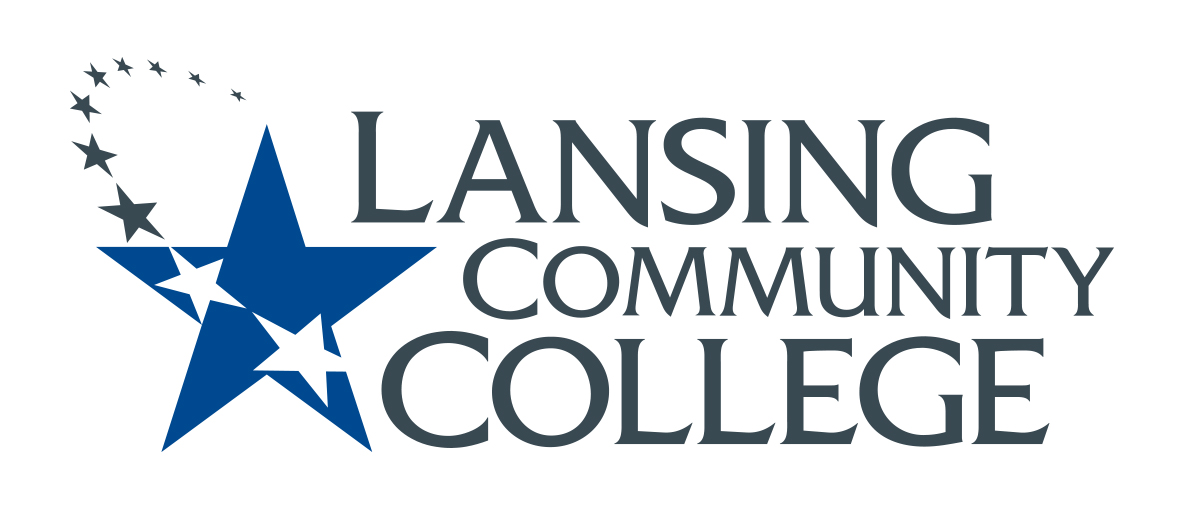 minutesBudget CommitteeFriday, April 22, 20228:00-9:00 AMPresent: Alexandra Beard, Nancy Dietrich, Gerard Haddad, Andrea Hoagland, Sally Pierce, Jon Ten Brink, Jean Ramirez, Kabeer Ahammad Sahib, Mark Stevens, Denise WarnerGuests: President Robinson, Provost WelchAgendaApril 8 meeting minutes approved with addition of “at this time” to the letter.Rubric for Innovations Award and Scoring were discussed. No changes were made to the rubric. We changed “approved” to “recommended for funding” on the scoring rubric. Budget Priorities: We continued discussion from March 25 and reviewed document with list of priorities that we’ve discussed so far. We talked about how to incorporate the ideas gathered on the Academic Master Plan Survey, which the provost asked us to review and rank with our departments last week.Discussion with President Robinson and Provost Welch (8:30 AM)Provost Welch expressed appreciation for the work this committee has done on the program operating plans and the innovation award and the rubric and the dedication we’ve had since the inception of the committee. The provost’s priorities include her work on the Academic Master Plan and trying to get feedback from the Academic Senate and constituents to set priorities. From there, we will get people to start working on the projects and figure out the cost and feasibility of the projects. She also highlighted the innovation award as a way to get some of those projects done.Dr. Robinson stated his belief that there are many opportunities for stakeholder input in all kinds of processes at LCC, but especially the budget. As for priorities, they are always going to be the six areas of the Strategic Plan because the function of the strategic planning process is to engage stakeholders, and we engaged hundreds of people in this process. Each area of the plan is co-led by a representative of the Academic Senate. We’ve achieved consensus on these top priorities.The committee asked about the possibility of another budget surplus, like the $14 million last year. President Robinson said that he couldn’t predict with certainty, but that a surplus was probably likely again and that the six priority areas of the Strategic Plan would guide decision making.The committee asked about where the Budget Committee could be inserted into the budgeting process. Dr. Robinson commented that there are many more opportunities for input at LCC than at his previous institutions combined and asked about the level of involvement of committee members in the existing processes at the department and division levels. In addition, the budget workshops that Don Wilske does are open to everyone.Provost Welch asked the committee to think about where else we’d like to be involved. She also reminded us of a meeting she had last summer with Denise and Sally to go over the Academic Affairs budget. She has a firm line about not discussing labor. Also because of the work of this committee; she adjusted the program review process so that it aligns better with the budgeting cycle. It is important that when a need arises that we communicate with our program directors or department chairs or associate deans so that they are aware of the need and can discuss it with the dean to find ways to address it. The ASBC can also collect ideas that we hear about.Going forward, it’s important to encourage faculty to start thinking about budget needs early. We could put something in the Star in August or September. We can encourage faculty to bring ideas to the ASBC.Next Meeting: May 6